A						            B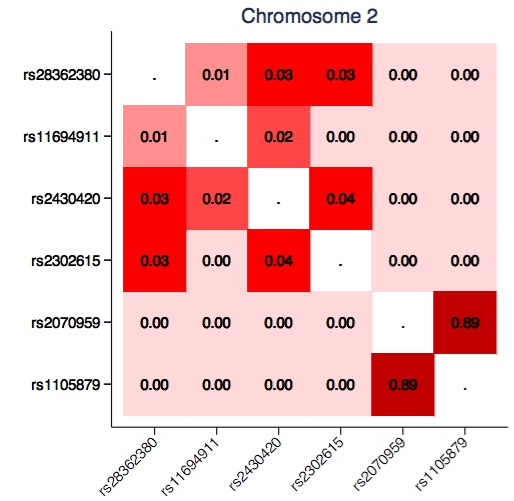 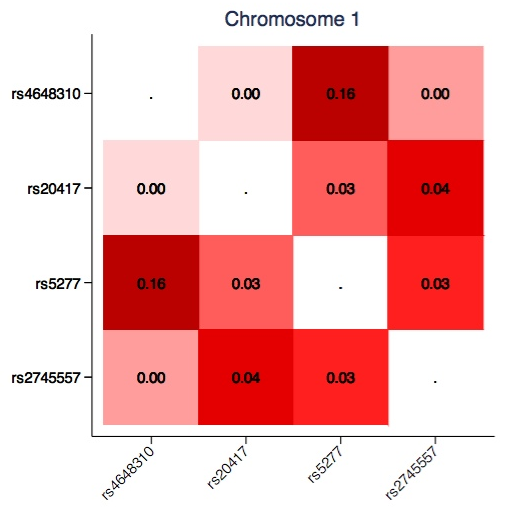 C							D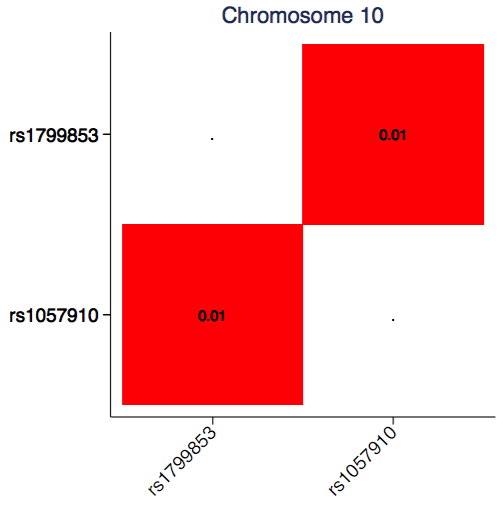 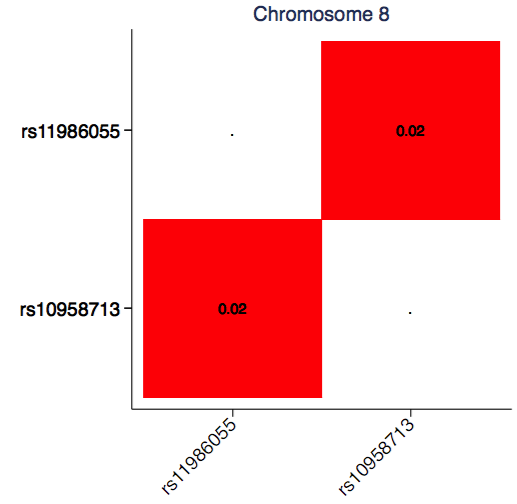 E			          	 			F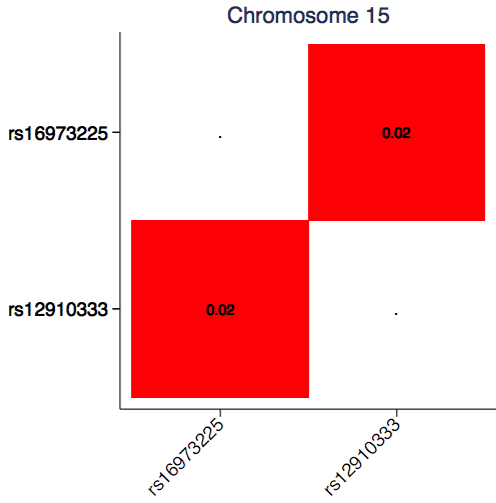 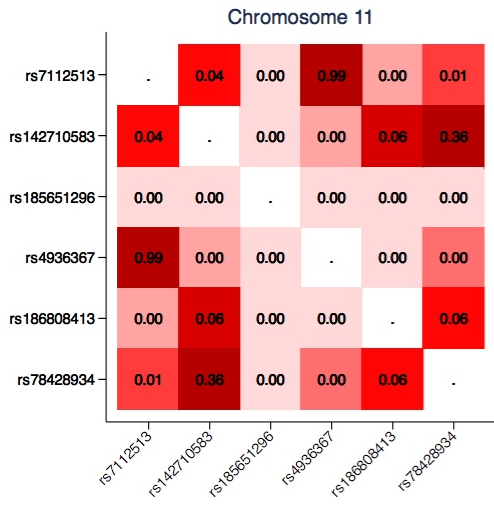 S1 Fig: Linkage disequilibrium (R2) heat maps for SNPs in the UK-Colorectal Cancer Study Group dataset.